Stepping Stones Referral Form 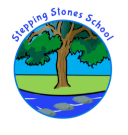 For Intervention From Our Outreach Support TeamPLEASE ENSURE THE PARENT/CARE SIGNS THIS REFERRAL FORMPlease highlight either number 1 or number 2:What are the child’s strengths? (Please bullet point)What are the specific behaviours which have led to this referral? (Please bullet point)What support has been implemented to date? (Please bullet point).Eg: in class support, one to one withdrawal, interventions, mentoring, social skills groups, counselling, following a behaviour plan, pastoral support plan and/or IEP. Please detail the nature, duration & outcomes of the support and attach evidence.EXTERNAL AGENCIES INVOLVEDHow have external agencies been involved? Eg: CAMHs, Education Psychologist, Social Care, Speech & Language. (Please indicate nature of involvement, names, dates & contact numbers)If the child has been diagnosed with any of the following, please provide dates and person who completed diagnosis and attach copy of paperworkCurrent Academic LevelsOTHER Stepping Stones – Referral CriteriaPlease ensure you have provided all of the information below before submitting your referral form                                                                                                                      Tick to ConfirmPlease return the completed form and accompanying documentation to:Diane SheronInclusion ManagerStepping Stones PRUBowerham RoadLancasterLancsLA1 4HTTel: 01524-67164Main contactemail: diane.sheron@steppingstones.lancs.sch.ukPlease cc the following contact into your referral:email: a.shepherd@steppingstones.lancs.sch.ukChild’s Name:ETHNICITY:Year Group:MALEFEMALEUPN NUMBER: FIRST LANGUAGE:SCHOOL NUMBER:SEN STAGE:SCHOOL:SCHOOL:Previous schools/Reason for change:Previous schools/Reason for change:SCHOOL PHONE NO:SCHOOL PHONE NO:Previous schools/Reason for change:Previous schools/Reason for change:Number of days exclusions:Number of days exclusions:Head Teacher’s Name:Head Teacher’s Name:Class Teacher’s name:Email: Class Teacher’s name:Email: SENCO’s name:Email:SENCO’s name:Email:NAME OF REFERRER:POST:CONTACT NUMBER & EMAIL:1. This is an early intervention as the child is struggling with their behaviour.2. This child is now at risk from permanent exclusionDIAGNOSISTICKName & DateADHDASCODDCONDUCT DISORDERATTACHMENT/EARLY TRAUMAEDUCATIONAL SUPPORT e.g. DYSLEXIA, READING RECOVERYSPEECH & LANGUAGE Reading  Writing Maths  Child Protection (please indicate)YESNOChild In Need Plan      (please indicate) YESNOLooked After Child – state Authority that has responsibilityLooked After Child – state Authority that has responsibilityEligible for PPG  (please indicate)YESNOAttendance percentage since September (From SIMs):Attendance percentage since September (From SIMs):Number of Fixed Term Exclusions in this year group:Number of Fixed Term Exclusions in this year group:Name and relationship of adult with Parental Responsibility:ADDRESS:Home Telephone:Mobile:Parental permission given to receive SS support, including ‘thrive’ approach:YESNOParental permission given to share information with SS:YESNO I GIVE PERMISSSION FOR THE ABOVE NAMED MAINSTREAM SCHOOL TO SHARE INFORMATION WITH STEPPING STONES SHORT STAY SCHOOL.Signed by Parent/Carer: I GIVE PERMISSSION FOR THE ABOVE NAMED MAINSTREAM SCHOOL TO SHARE INFORMATION WITH STEPPING STONES SHORT STAY SCHOOL.Signed by Parent/Carer:The child is on the school SEN register.The strategies recommended by Stepping Stones Outreach team have been used to address the child’s needs.Most recent Individual plans (IEP, PSP &/or behavioural) are attached Copy of CAF and TAFs attached	Relevant Reports: e.g. EP, Speech & Language, CAMHS